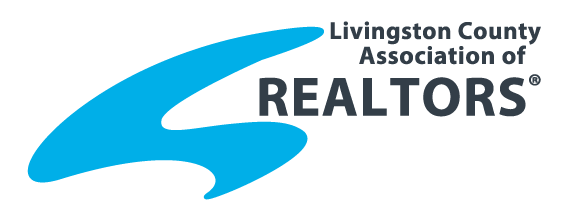 2015 Volunteer of the YearContributions, Activities and Achievements:Name(s) of volunteer organization(s)/events nominee participates in:Hours per year/month/week/day: Volunteer work: Other:Please return this nomination form by Friday, July 31, 2015 to:Livingston County Association of REALTORS®2060 Grand River Annex, Suite 800, Brighton, MI 48114P: (810) 225-1100, F: (810) 225-9205
Email:  paml@lcar-mi.comName of Nominee:Nominated By:Home Address:City, Zip:Telephone:Email: